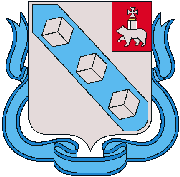 Информационное сообщение7 февраля 2019 года В расписание транспорта к старту лыжной гонки «Лыжня России» внесены изменения: добавлен автобус по маршруту в Новожилово.До Новожилово и обратно движение автобуса № 40 будет осуществляться по следующему расписанию: «Грузавто»: 8:50, 09:15, 9:40, 10:05, 10:30, 11:20, 12:35, 14:00, 15:05, 16:10, 17:20.Новожилово: 8:25, 09:15, 09:40, 10:05, 10:30, 10:55, 11:45, 12:10, 13:00, 13:35, 14:25,15:30, 16:35, 17:45.Остановки: «Грузавто»,  бывший 45-й магазин,  ул. Ломоносова,  ул. Потемина, пл. Торговая,  магазин  «Северный», общежитие «Юность», газета «Звезда», пл. Юбилейная, отворот  на л/б Новожилово, Новожилово. Напомним, 9 февраля на территории Березников и Усолья пройдет Всероссийская лыжная гонка «Лыжня России». Соревнования пройдут на базе лыжного комплекса «Новожилово» и на лыжной базе «Стрижи» (Усолье). Старт – в 11 часов.Управление по связям с общественностью и вопросам внутренней политикиОтдел пресс-службыТелефон (3424) 26 40 25; admbrk.ru; e-mail:press_glv@mail.ru